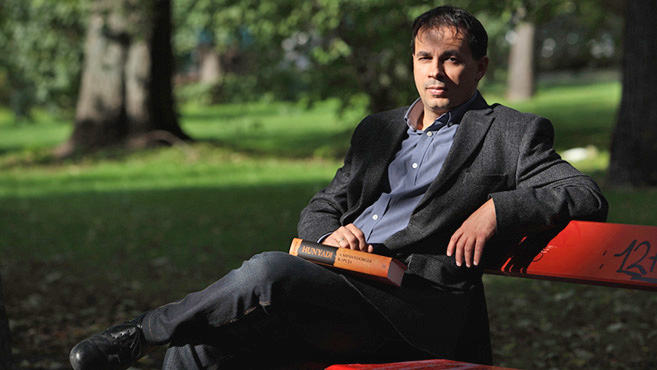 Bán Mór„A legnagyobb igazságtalansága a világnak, hogy kicsit mindenkinek igaza van. Azért a sok nyomorúság, háborúság, békétlenség, mert az emberek semmi mást nem látnak, csak a saját kis igazukat, s csak azt ösmerik el. A másikét látni se bírják, ha mégoly hatalmas is, tudni se akarnak felőle.”A kvíz beküldési határideje 2022.12.31.A helyes megfejtők között minden hónap végén könyvjutalmat sorsolunk ki. 1. Bán János hány évesen jelentette meg első művét?18 évesennyolcadikos korábanérettségi után 1 évvel2. Írói pályafutását kezdőként melyik műfajjal indította?krimitörténelmi regénysci-fi és fantasy3. Melyik kiadóval állt szoros kapcsolatban 2008-ig?Delta VisionCherubionSzukits Könyvkiadó4. A XXI. század elején hiányzott a magyar irodalmi palettáról a történelmi regénysorozat. Melyik kiadóval közösen döntöttek a Hunyadi sorozat megírásáról, kiadásáról?Gold BookMagvetőLazi5. A Hunyadi történelmi regénysorozat egyben egy családtörténet is. Hány évet tárgyal a magyar történelemből?kb. 100kb. 50kb. 1506. Hány kötet jelent meg eddig a monumentális regényfolyamból és mennyit tervez még az író?11 jelent meg és legalább 2-t tervez13 jelent meg és még 1-et tervez12 jelent meg és legalább 2-t tervez7. Melyik adón mutatták be a Hunyadi-sorozatból készült rádiójátékot?Petőfi RádióKossuth RádióRetro Rádió8. Ki az illusztrátora A Hajnalcsillag fénye című képregénynek?Fazekas AttilaVerebics JánosHaui József9. Ki fogja alakítani a Hunyadi-sorozatban a címszereplőt?Fekete ErnőVecsei H. MiklósKádár L. Gellért10. 2022. december 12-én jelenik meg legújabb könyve. Mi a címe?HollófiakOroszlánkölykökSasfiókák11. A Hunyadi-sagát hamarosan filmvásznon is láthatjuk. Mi az író szerepe ebben?producerszakértőnincs köze a filmhez12. Hány részesre tervezik a filmsorozatot?11101213. Melyik nem Bán János írói álneve?Kim LancehagenFrank CockneyGran Goa13+1. Melyik irodalmi díjat nem kapta meg ezideig?Zsoldos Péter-díjHerczeg Ferenc-díjJózsef Attila-díjKérjük, adja meg nevét és elérhetőségét! Amennyiben én nyerem meg a kvízt, az alábbi érdeklődési körömnek megfelelő könyveknek örülnék:(Aláírásommal kijelentem, hogy hozzájárulok, ahhoz, hogy a Csorba Győző Könyvtár (a továbbiakban: CSGYK) az irodalmi kvíz játék során megadott nevem és elérhetőségem a játék lebonyolításához szükséges mértékben és ideig kezelje, illetve nyertességem esetén nevem a CSGYK honlapján nyilvánosságra hozza. Tudomásom van arról, hogy a személyes adataimmal kapcsolatosan jogom van a tájékoztatáshoz, a hozzáféréshez, a helyesbítéshez, a törléshez, az adatkezelés korlátozásához és a jogorvoslathoz. Tudomásul veszem, hogy az adatkezeléssel kapcsolatos kérdéseimmel az adatvedelem@csgyk.hu e-mail címen élhetek jelzéssel. Tisztában vagyok azzal, hogy hozzájárulásom bármikor, indokolás nélkül visszavonhatom.) 